TVOŘIVÉ DÍLNY V ATELIÉRU RENATA(Nádražní 705, Opočno – naproti areálu bývalé nemocnice )ŘÍJEN – PŘÍRODNÍ KOSMETIKA           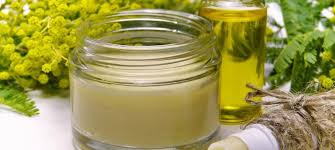 Neděle 18.10.2020 od 10.00 do 15.00 hod.Cena je 400,- Kč včetně materiálu.Myslete na své tělo a přijďte si vyrobit vlastní balzám na rty, tělový peeling, bylinnou sůl do koupele…..PROSINEC – již tradičně 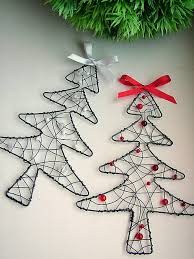 DRÁTKOVANÉ DEKORACE  Neděle 13.12.2020 od 11.00 do 16.00 hod.Cena je 300,- Kč včetně veškerého materiálu.Přijďte se Vánočně naladit a udělat radost sobě i svým blízkým.Přijďte si vyzkoušet různé techniky tvoření, odreagovat se, načerpat energii a novou inspiraci ..…V případě zájmu, pro více informací a z důvodu zajištění dostatečného množství materiálu nás kontaktujte na: pultarova@atelier-renata.cz, nebo na: lucie.tlaskalova@seznam.czKurzy budou probíhat při účasti minimálně 5 lidí.